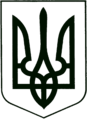 УКРАЇНА
МОГИЛІВ - ПОДІЛЬСЬКА МІСЬКА РАДА
ВІННИЦЬКОЇ ОБЛАСТІ Р І Ш Е Н Н Я №246Про звернення депутатів Могилів-Подільської міської ради Вінницької області VIII скликання до Кабінету Міністрів України щодо скасування постанови Кабінету Міністрів України від 29.03.2021 року №277Керуючись ст.ст. 25, 59 Закону України "Про місцеве самоврядування в Україні", розглянувши звернення Директора Вінницької дирекції АТ «Укрпошта» Шаловінського В.П. від 23.04.2021р.,-міська рада ВИРІШИЛА:Звернутись до Кабінету Міністрів України щодо скасування постанови Кабінету Міністрів України від 29.03.2021 року №277 «Про додаткові заходи щодо організації виплати і доставки пенсій та грошової допомоги за місцем фактичного проживання одержувачів у межах України» (текст звернення додається).Загальному відділу апарату міської ради та виконкому (Микитин В.І.) забезпечити направлення даного звернення до Кабінету Міністрів України.Контроль за виконанням цього рішення покласти на постійну комісію міської ради з питань прав людини, законності, депутатської діяльності, етики та регламенту (Грабар С.А.).          Міський голова                                                 Геннадій  ГЛУХМАНЮК                                                                                              Додаток                                                                                              до рішення 8 сесіїміської ради 8 скликаннявід 28.05.2021 року №246Кабінету Міністрів України ЗВЕРНЕННЯщодо скасування постанови Кабінету Міністрів України від 29.03.2021 року №277 «Про додаткові заходи щодо організації виплати і доставки пенсій та грошової допомоги за місцем фактичного проживання одержувачів у межах України»Ми, депутати Могилів-Подільської міської ради VІІІ скликання, представляючи інтереси Могилів-Подільської міської територіальної громади Могилів - Подільського району Вінницької області, звертаємось до Вас, Денисе Анатолієвичу, щодо необхідності скасування змін в організації виплати і доставки пенсій та грошової допомоги за місцем фактичного проживання одержувачів у межах України.29 березня 2021 року Кабінет Міністрів України схвалив постанову №277 «Про додаткові заходи щодо організації виплати і доставки пенсій та грошової допомоги за місцем фактичного проживання одержувачів у межах України». Згідно даної постанови пенсія та грошова допомога виплачуються за місцем їх фактичного проживання у межах України відповідно до Порядку виплати і доставки пенсій та грошової допомоги за місцем фактичного проживання одержувачів у межах України організаціями, що здійснюють їх виплату і доставку, затвердженого постановою Кабінету Міністрів України від 16 грудня 2020 року №1279 (крім одержувачів із числа осіб з інвалідністю І групи, осіб, які за висновком лікарсько-консультативної комісії не здатні до самообслуговування та потребують постійного стороннього догляду, осіб, які досягли 80-річного віку, одержувачів державної соціальної допомоги особам, які не мають права на пенсію та допомоги та догляд), про зміну способу виплати пенсій та грошової допомоги через поточні рахунки уповноважених банків з 1 вересня 2021р. та про умови доставки і виплати пенсій та грошової допомоги за місцем їх фактичного проживання, що запроваджуються з 1 вересня 2021 року. На території Могилів-Подільської міської територіальної громади Могилів - Подільського району Вінницької області проживає - 42774 мешканців. З них, пенсіонерів – 16381 особа.           3580 громадян отримують свої пенсії через листонош вдома. Тому, вони глибоко стурбовані тим, що з 1 вересня будуть переведені на отримання пенсій через банківські рахунки. Цей процес перетворюється на велику проблему для літніх людей.          До Могилів-Подільської громади відноситься 25 сіл та селищ. В жодному з них немає відділень банківських установ або банкоматів.            Найдовша відстань до районного центру (місто Могилів-Подільський) -  37, 8 км. До віддалених сіл автобус ходить 1 раз на день, в автобусах, як відомо велике скупчення людей. Враховуючи те, що в країні зберігається важка епідеміологічна ситуація це великий ризик для здоров’я людей похилого віку, крім того, витрата додаткових коштів на проїзд. Відділення АТ «Укрпошта» є майже у кожному селі Могилів-Подільської міської  територіальної громади, тому, немає потреби далеко їхати чи йти, а кошти можна отримати легко без банківських карток і банкоматів. Нажаль, не у всіх магазинах в сільських місцевостях приймаються до оплати банківські картки.                 Отже, для того щоб розрахуватись за продукти та предмети першої необхідності потрібно зняти готівку, а для того щоб зняти готівку треба їхати у місто, що для людей похилого віку вже є проблемою сам процес зняття коштів з картки, і не лише у 80 років, а й у 60-70 років.           Для пенсіонерів, які проживають у віддалених невеличких селах листоноші є чи не єдиним зв’язком зі світом, адже листоноша принесе не тільки пенсію додому, але й візьме оплату за комунальні послуги, зможе продати за соціальними цінами товари першої необхідності.          Звичайно, отримання пенсій та грошових допомог через поточні рахунки в банках надасть можливість одержувачу в будь - який час мати інформацію про фактичні суми перерахованих йому пенсій та грошових допомог, перевіряти їх, мати можливість документально підтвердити перераховані суми за будь-який період у випадку необхідності або спірних ситуаціях. Такий механізм сприятиме прозорості та підконтрольності виплати пенсій та грошових допомог, проте, для людей похилого віку цей процес надзвичайно складний. Чи покращиться їх життя від переведення виплати пенсії через банківські відділення?        Тому, звертаємось до Вас із проханням щодо скасування змін, запроваджених постановою Кабінету Міністрів України від 29 березня 2021р. №277 «Про додаткові заходи щодо організації  виплати і доставки пенсій та грошової допомоги за місцем фактичного проживання одержувачів у межах України». Та залишити можливість отримувати населенню пенсію та грошові виплати через відділення АТ «Укрпошта».     Секретар міської ради                                                 Тетяна БОРИСОВА             Від 28.05.2021р.8 сесії8 скликання